Supplemental data.Figure 1. Results of Chromosomal microarray and cytogenetic studies. 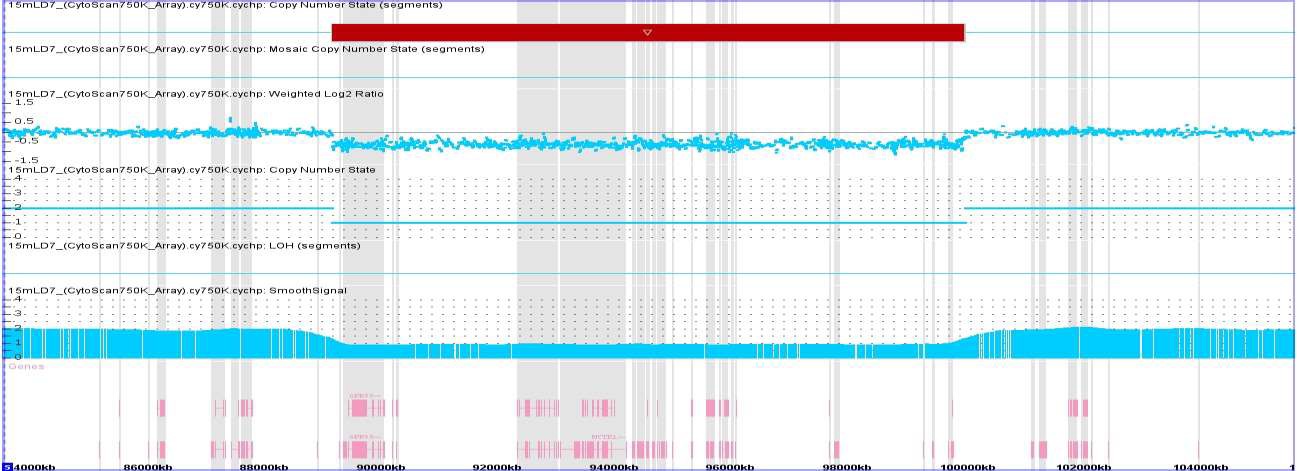 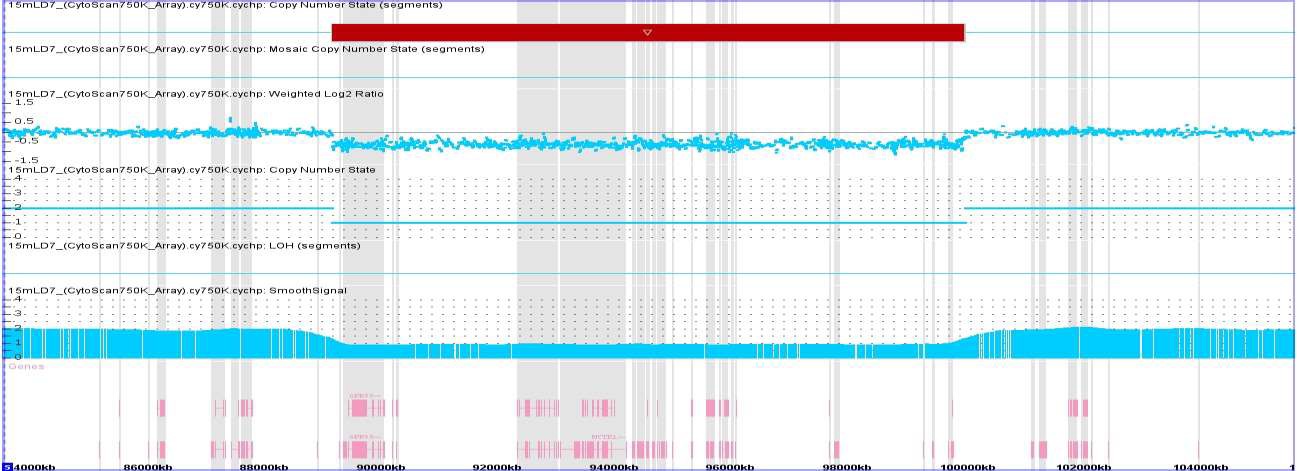 5q14.3-q21.1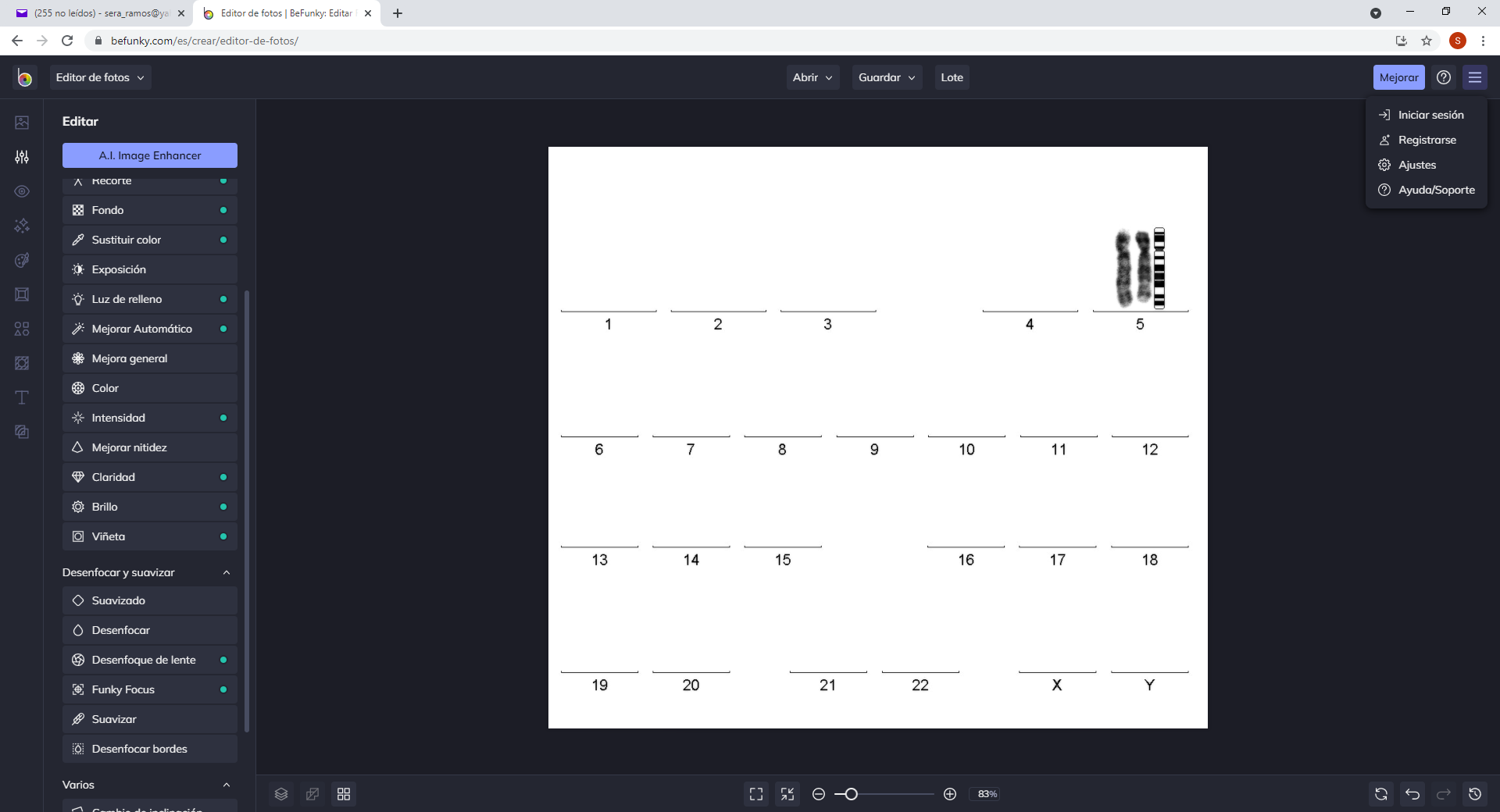 1a. Chromosomal microarray (CMA) plot showing the 10.8-Mb deletion at 5q14.3-q21.1 (Chr5:89571536-100420786 GRCh38). 1b. G-banding of patient´s chromosome pair 5 (normal chromosome, left; deletion-bearing chromosome, right) and respective ideograms showing the relevant bands at a resolution of 450-500 bands per haploid set.Table 1. Other CNVs (than 5q14.3) documented in the patient´s array. LOH: Loss of heterozygosity, CLP: cleft lip palate*The percentage of overlap with healthy population Region type size (kb)Genomic coordinates (GRCh38/hg38)% overlap (CNVs)*Number of genesCoding genes Associated CLP phenotype6p11.2deletion775.457296001-58071364100%31NoneOMIM database: PRIM2 (176636)OMIM database: PRIM2 (176636)OMIM database: PRIM2 (176636)OMIM database: PRIM2 (176636)OMIM database: PRIM2 (176636)OMIM database: PRIM2 (176636)OMIM database: PRIM2 (176636)OMIM database: PRIM2 (176636)11p11.2-p11.12LOH569745853772-5155078726%12356NoneOMIM database: CRY2 (603732), MAPK8IP1 (604641), PEX16 (603360), GYLTL1B (609709), PHF21A (608325), DGKZ (601441), MDK (162096), CHRM4 (118495), AMBRA1 (611359), HARBI1 (615086), ATG13 (615088), ARHGAP1 (602732), F2 (176930), CKAP5 (611142), LRP4 (604270), ARFGAP2 (606908), PACSIN3 (606513), DDB2 (600811), ACP2 (171650), NR1H3 (602423), MADD (603584), MYBPC3 (600958), SPI1 (165170), SLC39A13 (608735), PSMC3 (186852), RAPSN (601592), CELF1 (601074), PTPMT1 (609538), NDUFS3 (603846), C1QTNF4 (614911), MTCH2 (613221), FNBP4 (615265), NUP160 (607614), PTPRJ (600925), FOLH1 (600934), OR4C46 (614273)OMIM database: CRY2 (603732), MAPK8IP1 (604641), PEX16 (603360), GYLTL1B (609709), PHF21A (608325), DGKZ (601441), MDK (162096), CHRM4 (118495), AMBRA1 (611359), HARBI1 (615086), ATG13 (615088), ARHGAP1 (602732), F2 (176930), CKAP5 (611142), LRP4 (604270), ARFGAP2 (606908), PACSIN3 (606513), DDB2 (600811), ACP2 (171650), NR1H3 (602423), MADD (603584), MYBPC3 (600958), SPI1 (165170), SLC39A13 (608735), PSMC3 (186852), RAPSN (601592), CELF1 (601074), PTPMT1 (609538), NDUFS3 (603846), C1QTNF4 (614911), MTCH2 (613221), FNBP4 (615265), NUP160 (607614), PTPRJ (600925), FOLH1 (600934), OR4C46 (614273)OMIM database: CRY2 (603732), MAPK8IP1 (604641), PEX16 (603360), GYLTL1B (609709), PHF21A (608325), DGKZ (601441), MDK (162096), CHRM4 (118495), AMBRA1 (611359), HARBI1 (615086), ATG13 (615088), ARHGAP1 (602732), F2 (176930), CKAP5 (611142), LRP4 (604270), ARFGAP2 (606908), PACSIN3 (606513), DDB2 (600811), ACP2 (171650), NR1H3 (602423), MADD (603584), MYBPC3 (600958), SPI1 (165170), SLC39A13 (608735), PSMC3 (186852), RAPSN (601592), CELF1 (601074), PTPMT1 (609538), NDUFS3 (603846), C1QTNF4 (614911), MTCH2 (613221), FNBP4 (615265), NUP160 (607614), PTPRJ (600925), FOLH1 (600934), OR4C46 (614273)OMIM database: CRY2 (603732), MAPK8IP1 (604641), PEX16 (603360), GYLTL1B (609709), PHF21A (608325), DGKZ (601441), MDK (162096), CHRM4 (118495), AMBRA1 (611359), HARBI1 (615086), ATG13 (615088), ARHGAP1 (602732), F2 (176930), CKAP5 (611142), LRP4 (604270), ARFGAP2 (606908), PACSIN3 (606513), DDB2 (600811), ACP2 (171650), NR1H3 (602423), MADD (603584), MYBPC3 (600958), SPI1 (165170), SLC39A13 (608735), PSMC3 (186852), RAPSN (601592), CELF1 (601074), PTPMT1 (609538), NDUFS3 (603846), C1QTNF4 (614911), MTCH2 (613221), FNBP4 (615265), NUP160 (607614), PTPRJ (600925), FOLH1 (600934), OR4C46 (614273)OMIM database: CRY2 (603732), MAPK8IP1 (604641), PEX16 (603360), GYLTL1B (609709), PHF21A (608325), DGKZ (601441), MDK (162096), CHRM4 (118495), AMBRA1 (611359), HARBI1 (615086), ATG13 (615088), ARHGAP1 (602732), F2 (176930), CKAP5 (611142), LRP4 (604270), ARFGAP2 (606908), PACSIN3 (606513), DDB2 (600811), ACP2 (171650), NR1H3 (602423), MADD (603584), MYBPC3 (600958), SPI1 (165170), SLC39A13 (608735), PSMC3 (186852), RAPSN (601592), CELF1 (601074), PTPMT1 (609538), NDUFS3 (603846), C1QTNF4 (614911), MTCH2 (613221), FNBP4 (615265), NUP160 (607614), PTPRJ (600925), FOLH1 (600934), OR4C46 (614273)OMIM database: CRY2 (603732), MAPK8IP1 (604641), PEX16 (603360), GYLTL1B (609709), PHF21A (608325), DGKZ (601441), MDK (162096), CHRM4 (118495), AMBRA1 (611359), HARBI1 (615086), ATG13 (615088), ARHGAP1 (602732), F2 (176930), CKAP5 (611142), LRP4 (604270), ARFGAP2 (606908), PACSIN3 (606513), DDB2 (600811), ACP2 (171650), NR1H3 (602423), MADD (603584), MYBPC3 (600958), SPI1 (165170), SLC39A13 (608735), PSMC3 (186852), RAPSN (601592), CELF1 (601074), PTPMT1 (609538), NDUFS3 (603846), C1QTNF4 (614911), MTCH2 (613221), FNBP4 (615265), NUP160 (607614), PTPRJ (600925), FOLH1 (600934), OR4C46 (614273)OMIM database: CRY2 (603732), MAPK8IP1 (604641), PEX16 (603360), GYLTL1B (609709), PHF21A (608325), DGKZ (601441), MDK (162096), CHRM4 (118495), AMBRA1 (611359), HARBI1 (615086), ATG13 (615088), ARHGAP1 (602732), F2 (176930), CKAP5 (611142), LRP4 (604270), ARFGAP2 (606908), PACSIN3 (606513), DDB2 (600811), ACP2 (171650), NR1H3 (602423), MADD (603584), MYBPC3 (600958), SPI1 (165170), SLC39A13 (608735), PSMC3 (186852), RAPSN (601592), CELF1 (601074), PTPMT1 (609538), NDUFS3 (603846), C1QTNF4 (614911), MTCH2 (613221), FNBP4 (615265), NUP160 (607614), PTPRJ (600925), FOLH1 (600934), OR4C46 (614273)OMIM database: CRY2 (603732), MAPK8IP1 (604641), PEX16 (603360), GYLTL1B (609709), PHF21A (608325), DGKZ (601441), MDK (162096), CHRM4 (118495), AMBRA1 (611359), HARBI1 (615086), ATG13 (615088), ARHGAP1 (602732), F2 (176930), CKAP5 (611142), LRP4 (604270), ARFGAP2 (606908), PACSIN3 (606513), DDB2 (600811), ACP2 (171650), NR1H3 (602423), MADD (603584), MYBPC3 (600958), SPI1 (165170), SLC39A13 (608735), PSMC3 (186852), RAPSN (601592), CELF1 (601074), PTPMT1 (609538), NDUFS3 (603846), C1QTNF4 (614911), MTCH2 (613221), FNBP4 (615265), NUP160 (607614), PTPRJ (600925), FOLH1 (600934), OR4C46 (614273)11q12.3-q13.2LOH5135.963104007-6823994013%224171NoneOMIM database: SLC22A9 (607579), HRASLS5 (611474), LGALS12 (606096), RARRES3 (605092), HRASLS2 (613866), PLA2G16 (613867), ATL3 (609369), RTN3 (604249), MARK2 (600526), COX8A (123870), OTUB1 (608337), MACROD1 (610400), FLRT1 (604806), STIP1 (605063), FERMT3 (607901), TRPT1 (610470), DNAJC4 (604189), VEGFB (601398), FKBP2 (186946), PPP1R14B (601140), PLCB3 (600230), BAD (603167), KCNK4 (605720), ESRRA (601998), PRDX5 (606583), CCDC88B (611205), RPS6KA4 (603606), SLC22A11 (607097), SLC22A12 (607096), NRXN2 (600566), RASGRP2 (605577), PYGM (608455), SF1 (601516), MAP4K2 (603166), MEN1 (613733), CDC42BPG (613991), EHD1 (605888), MIR192 (610939), MIR194-2 (610941), PPP2R5B (601644), GPHA2 (609651), BATF2 (614983), ARL2 (601175), SNX15 (605964), NAALADL1 (602640), CDCA5 (609374), TM7SF2 (603414), ZNHIT2 (604575), FAU (134690), MRPL49 (606866), SYVN1 (608046), SPDYC (614030), CAPN1 (114220), SLC22A20 (611696), CDC42EP2 (606132), DPF2 (601671), SLC25A45 (610825), NEAT1 (612769), MALAT1 (607924), SCYL1 (607982), LTBP3 (602090), SSSCA1 (606044), KCNK7 (603940), MAP3K11 (600050), SIPA1 (602180), RELA (164014), KAT5 (601409), RNASEH2C (610330), AP5B1 (614367), OVOL1 (602313), CFL1 (601442), MUS81 (606591), EFEMP2 (604633), CTSW (602364), FIBP (608296), CCDC85B (605360), FOSL1 (136515), DRAP1 (602289), SART1 (605941), BANF1 (603811), CST6 (601891), CATSPER1 (606389), GAL3ST3 (608234), SF3B2 (605591), PACS1 (607492), KLC2 (611729), RAB1B (612565), CNIH2 (611288), YIF1A (611484), CD248 (606064), RIN1 (605965), BRMS1 (606259), B3GNT1 (605517), SLC29A2 (602110), NPAS4 (608554), MRPL11 (611826), PELI3 (609827), DPP3 (606818), BBS1 (209901), ACTN3 (102574), CTSF (603539), CCS (603864), RBM14 (612409), RBM4 (602571), SPTBN2 (604985), RCE1 (605385), PC (608786), LRFN4 (612810), SYT12 (606436), RHOD (605781), KDM2A (605657), ADRBK1 (109635), ANKRD13D (615126), SSH3 (606780), POLD4 (611525), CLCF1 (607672), RAD9A (603761), PPP1CA (176875), TBC1D10C (610831), CARNS1 (613368), RPS6KB2 (608939), PTPRCAP (601577), CORO1B (609849), CABP4 (608965), AIP (605555), PITPNM1 (608794), CABP2 (607314), GSTP1 (134660), NDUFV1 (161015), TBX10 (604648), ACY3 (614413), ALDH3B2 (601917), UNC93B1 (608204), ALDH3B1 (600466), NDUFS8 (602141), TCIRG1 (604592), CHKA (118491), SUV420H1 (610881), C11orf24 (610880), LRP5 (603506), PPP6R3 (610879)OMIM database: SLC22A9 (607579), HRASLS5 (611474), LGALS12 (606096), RARRES3 (605092), HRASLS2 (613866), PLA2G16 (613867), ATL3 (609369), RTN3 (604249), MARK2 (600526), COX8A (123870), OTUB1 (608337), MACROD1 (610400), FLRT1 (604806), STIP1 (605063), FERMT3 (607901), TRPT1 (610470), DNAJC4 (604189), VEGFB (601398), FKBP2 (186946), PPP1R14B (601140), PLCB3 (600230), BAD (603167), KCNK4 (605720), ESRRA (601998), PRDX5 (606583), CCDC88B (611205), RPS6KA4 (603606), SLC22A11 (607097), SLC22A12 (607096), NRXN2 (600566), RASGRP2 (605577), PYGM (608455), SF1 (601516), MAP4K2 (603166), MEN1 (613733), CDC42BPG (613991), EHD1 (605888), MIR192 (610939), MIR194-2 (610941), PPP2R5B (601644), GPHA2 (609651), BATF2 (614983), ARL2 (601175), SNX15 (605964), NAALADL1 (602640), CDCA5 (609374), TM7SF2 (603414), ZNHIT2 (604575), FAU (134690), MRPL49 (606866), SYVN1 (608046), SPDYC (614030), CAPN1 (114220), SLC22A20 (611696), CDC42EP2 (606132), DPF2 (601671), SLC25A45 (610825), NEAT1 (612769), MALAT1 (607924), SCYL1 (607982), LTBP3 (602090), SSSCA1 (606044), KCNK7 (603940), MAP3K11 (600050), SIPA1 (602180), RELA (164014), KAT5 (601409), RNASEH2C (610330), AP5B1 (614367), OVOL1 (602313), CFL1 (601442), MUS81 (606591), EFEMP2 (604633), CTSW (602364), FIBP (608296), CCDC85B (605360), FOSL1 (136515), DRAP1 (602289), SART1 (605941), BANF1 (603811), CST6 (601891), CATSPER1 (606389), GAL3ST3 (608234), SF3B2 (605591), PACS1 (607492), KLC2 (611729), RAB1B (612565), CNIH2 (611288), YIF1A (611484), CD248 (606064), RIN1 (605965), BRMS1 (606259), B3GNT1 (605517), SLC29A2 (602110), NPAS4 (608554), MRPL11 (611826), PELI3 (609827), DPP3 (606818), BBS1 (209901), ACTN3 (102574), CTSF (603539), CCS (603864), RBM14 (612409), RBM4 (602571), SPTBN2 (604985), RCE1 (605385), PC (608786), LRFN4 (612810), SYT12 (606436), RHOD (605781), KDM2A (605657), ADRBK1 (109635), ANKRD13D (615126), SSH3 (606780), POLD4 (611525), CLCF1 (607672), RAD9A (603761), PPP1CA (176875), TBC1D10C (610831), CARNS1 (613368), RPS6KB2 (608939), PTPRCAP (601577), CORO1B (609849), CABP4 (608965), AIP (605555), PITPNM1 (608794), CABP2 (607314), GSTP1 (134660), NDUFV1 (161015), TBX10 (604648), ACY3 (614413), ALDH3B2 (601917), UNC93B1 (608204), ALDH3B1 (600466), NDUFS8 (602141), TCIRG1 (604592), CHKA (118491), SUV420H1 (610881), C11orf24 (610880), LRP5 (603506), PPP6R3 (610879)OMIM database: SLC22A9 (607579), HRASLS5 (611474), LGALS12 (606096), RARRES3 (605092), HRASLS2 (613866), PLA2G16 (613867), ATL3 (609369), RTN3 (604249), MARK2 (600526), COX8A (123870), OTUB1 (608337), MACROD1 (610400), FLRT1 (604806), STIP1 (605063), FERMT3 (607901), TRPT1 (610470), DNAJC4 (604189), VEGFB (601398), FKBP2 (186946), PPP1R14B (601140), PLCB3 (600230), BAD (603167), KCNK4 (605720), ESRRA (601998), PRDX5 (606583), CCDC88B (611205), RPS6KA4 (603606), SLC22A11 (607097), SLC22A12 (607096), NRXN2 (600566), RASGRP2 (605577), PYGM (608455), SF1 (601516), MAP4K2 (603166), MEN1 (613733), CDC42BPG (613991), EHD1 (605888), MIR192 (610939), MIR194-2 (610941), PPP2R5B (601644), GPHA2 (609651), BATF2 (614983), ARL2 (601175), SNX15 (605964), NAALADL1 (602640), CDCA5 (609374), TM7SF2 (603414), ZNHIT2 (604575), FAU (134690), MRPL49 (606866), SYVN1 (608046), SPDYC (614030), CAPN1 (114220), SLC22A20 (611696), CDC42EP2 (606132), DPF2 (601671), SLC25A45 (610825), NEAT1 (612769), MALAT1 (607924), SCYL1 (607982), LTBP3 (602090), SSSCA1 (606044), KCNK7 (603940), MAP3K11 (600050), SIPA1 (602180), RELA (164014), KAT5 (601409), RNASEH2C (610330), AP5B1 (614367), OVOL1 (602313), CFL1 (601442), MUS81 (606591), EFEMP2 (604633), CTSW (602364), FIBP (608296), CCDC85B (605360), FOSL1 (136515), DRAP1 (602289), SART1 (605941), BANF1 (603811), CST6 (601891), CATSPER1 (606389), GAL3ST3 (608234), SF3B2 (605591), PACS1 (607492), KLC2 (611729), RAB1B (612565), CNIH2 (611288), YIF1A (611484), CD248 (606064), RIN1 (605965), BRMS1 (606259), B3GNT1 (605517), SLC29A2 (602110), NPAS4 (608554), MRPL11 (611826), PELI3 (609827), DPP3 (606818), BBS1 (209901), ACTN3 (102574), CTSF (603539), CCS (603864), RBM14 (612409), RBM4 (602571), SPTBN2 (604985), RCE1 (605385), PC (608786), LRFN4 (612810), SYT12 (606436), RHOD (605781), KDM2A (605657), ADRBK1 (109635), ANKRD13D (615126), SSH3 (606780), POLD4 (611525), CLCF1 (607672), RAD9A (603761), PPP1CA (176875), TBC1D10C (610831), CARNS1 (613368), RPS6KB2 (608939), PTPRCAP (601577), CORO1B (609849), CABP4 (608965), AIP (605555), PITPNM1 (608794), CABP2 (607314), GSTP1 (134660), NDUFV1 (161015), TBX10 (604648), ACY3 (614413), ALDH3B2 (601917), UNC93B1 (608204), ALDH3B1 (600466), NDUFS8 (602141), TCIRG1 (604592), CHKA (118491), SUV420H1 (610881), C11orf24 (610880), LRP5 (603506), PPP6R3 (610879)OMIM database: SLC22A9 (607579), HRASLS5 (611474), LGALS12 (606096), RARRES3 (605092), HRASLS2 (613866), PLA2G16 (613867), ATL3 (609369), RTN3 (604249), MARK2 (600526), COX8A (123870), OTUB1 (608337), MACROD1 (610400), FLRT1 (604806), STIP1 (605063), FERMT3 (607901), TRPT1 (610470), DNAJC4 (604189), VEGFB (601398), FKBP2 (186946), PPP1R14B (601140), PLCB3 (600230), BAD (603167), KCNK4 (605720), ESRRA (601998), PRDX5 (606583), CCDC88B (611205), RPS6KA4 (603606), SLC22A11 (607097), SLC22A12 (607096), NRXN2 (600566), RASGRP2 (605577), PYGM (608455), SF1 (601516), MAP4K2 (603166), MEN1 (613733), CDC42BPG (613991), EHD1 (605888), MIR192 (610939), MIR194-2 (610941), PPP2R5B (601644), GPHA2 (609651), BATF2 (614983), ARL2 (601175), SNX15 (605964), NAALADL1 (602640), CDCA5 (609374), TM7SF2 (603414), ZNHIT2 (604575), FAU (134690), MRPL49 (606866), SYVN1 (608046), SPDYC (614030), CAPN1 (114220), SLC22A20 (611696), CDC42EP2 (606132), DPF2 (601671), SLC25A45 (610825), NEAT1 (612769), MALAT1 (607924), SCYL1 (607982), LTBP3 (602090), SSSCA1 (606044), KCNK7 (603940), MAP3K11 (600050), SIPA1 (602180), RELA (164014), KAT5 (601409), RNASEH2C (610330), AP5B1 (614367), OVOL1 (602313), CFL1 (601442), MUS81 (606591), EFEMP2 (604633), CTSW (602364), FIBP (608296), CCDC85B (605360), FOSL1 (136515), DRAP1 (602289), SART1 (605941), BANF1 (603811), CST6 (601891), CATSPER1 (606389), GAL3ST3 (608234), SF3B2 (605591), PACS1 (607492), KLC2 (611729), RAB1B (612565), CNIH2 (611288), YIF1A (611484), CD248 (606064), RIN1 (605965), BRMS1 (606259), B3GNT1 (605517), SLC29A2 (602110), NPAS4 (608554), MRPL11 (611826), PELI3 (609827), DPP3 (606818), BBS1 (209901), ACTN3 (102574), CTSF (603539), CCS (603864), RBM14 (612409), RBM4 (602571), SPTBN2 (604985), RCE1 (605385), PC (608786), LRFN4 (612810), SYT12 (606436), RHOD (605781), KDM2A (605657), ADRBK1 (109635), ANKRD13D (615126), SSH3 (606780), POLD4 (611525), CLCF1 (607672), RAD9A (603761), PPP1CA (176875), TBC1D10C (610831), CARNS1 (613368), RPS6KB2 (608939), PTPRCAP (601577), CORO1B (609849), CABP4 (608965), AIP (605555), PITPNM1 (608794), CABP2 (607314), GSTP1 (134660), NDUFV1 (161015), TBX10 (604648), ACY3 (614413), ALDH3B2 (601917), UNC93B1 (608204), ALDH3B1 (600466), NDUFS8 (602141), TCIRG1 (604592), CHKA (118491), SUV420H1 (610881), C11orf24 (610880), LRP5 (603506), PPP6R3 (610879)OMIM database: SLC22A9 (607579), HRASLS5 (611474), LGALS12 (606096), RARRES3 (605092), HRASLS2 (613866), PLA2G16 (613867), ATL3 (609369), RTN3 (604249), MARK2 (600526), COX8A (123870), OTUB1 (608337), MACROD1 (610400), FLRT1 (604806), STIP1 (605063), FERMT3 (607901), TRPT1 (610470), DNAJC4 (604189), VEGFB (601398), FKBP2 (186946), PPP1R14B (601140), PLCB3 (600230), BAD (603167), KCNK4 (605720), ESRRA (601998), PRDX5 (606583), CCDC88B (611205), RPS6KA4 (603606), SLC22A11 (607097), SLC22A12 (607096), NRXN2 (600566), RASGRP2 (605577), PYGM (608455), SF1 (601516), MAP4K2 (603166), MEN1 (613733), CDC42BPG (613991), EHD1 (605888), MIR192 (610939), MIR194-2 (610941), PPP2R5B (601644), GPHA2 (609651), BATF2 (614983), ARL2 (601175), SNX15 (605964), NAALADL1 (602640), CDCA5 (609374), TM7SF2 (603414), ZNHIT2 (604575), FAU (134690), MRPL49 (606866), SYVN1 (608046), SPDYC (614030), CAPN1 (114220), SLC22A20 (611696), CDC42EP2 (606132), DPF2 (601671), SLC25A45 (610825), NEAT1 (612769), MALAT1 (607924), SCYL1 (607982), LTBP3 (602090), SSSCA1 (606044), KCNK7 (603940), MAP3K11 (600050), SIPA1 (602180), RELA (164014), KAT5 (601409), RNASEH2C (610330), AP5B1 (614367), OVOL1 (602313), CFL1 (601442), MUS81 (606591), EFEMP2 (604633), CTSW (602364), FIBP (608296), CCDC85B (605360), FOSL1 (136515), DRAP1 (602289), SART1 (605941), BANF1 (603811), CST6 (601891), CATSPER1 (606389), GAL3ST3 (608234), SF3B2 (605591), PACS1 (607492), KLC2 (611729), RAB1B (612565), CNIH2 (611288), YIF1A (611484), CD248 (606064), RIN1 (605965), BRMS1 (606259), B3GNT1 (605517), SLC29A2 (602110), NPAS4 (608554), MRPL11 (611826), PELI3 (609827), DPP3 (606818), BBS1 (209901), ACTN3 (102574), CTSF (603539), CCS (603864), RBM14 (612409), RBM4 (602571), SPTBN2 (604985), RCE1 (605385), PC (608786), LRFN4 (612810), SYT12 (606436), RHOD (605781), KDM2A (605657), ADRBK1 (109635), ANKRD13D (615126), SSH3 (606780), POLD4 (611525), CLCF1 (607672), RAD9A (603761), PPP1CA (176875), TBC1D10C (610831), CARNS1 (613368), RPS6KB2 (608939), PTPRCAP (601577), CORO1B (609849), CABP4 (608965), AIP (605555), PITPNM1 (608794), CABP2 (607314), GSTP1 (134660), NDUFV1 (161015), TBX10 (604648), ACY3 (614413), ALDH3B2 (601917), UNC93B1 (608204), ALDH3B1 (600466), NDUFS8 (602141), TCIRG1 (604592), CHKA (118491), SUV420H1 (610881), C11orf24 (610880), LRP5 (603506), PPP6R3 (610879)OMIM database: SLC22A9 (607579), HRASLS5 (611474), LGALS12 (606096), RARRES3 (605092), HRASLS2 (613866), PLA2G16 (613867), ATL3 (609369), RTN3 (604249), MARK2 (600526), COX8A (123870), OTUB1 (608337), MACROD1 (610400), FLRT1 (604806), STIP1 (605063), FERMT3 (607901), TRPT1 (610470), DNAJC4 (604189), VEGFB (601398), FKBP2 (186946), PPP1R14B (601140), PLCB3 (600230), BAD (603167), KCNK4 (605720), ESRRA (601998), PRDX5 (606583), CCDC88B (611205), RPS6KA4 (603606), SLC22A11 (607097), SLC22A12 (607096), NRXN2 (600566), RASGRP2 (605577), PYGM (608455), SF1 (601516), MAP4K2 (603166), MEN1 (613733), CDC42BPG (613991), EHD1 (605888), MIR192 (610939), MIR194-2 (610941), PPP2R5B (601644), GPHA2 (609651), BATF2 (614983), ARL2 (601175), SNX15 (605964), NAALADL1 (602640), CDCA5 (609374), TM7SF2 (603414), ZNHIT2 (604575), FAU (134690), MRPL49 (606866), SYVN1 (608046), SPDYC (614030), CAPN1 (114220), SLC22A20 (611696), CDC42EP2 (606132), DPF2 (601671), SLC25A45 (610825), NEAT1 (612769), MALAT1 (607924), SCYL1 (607982), LTBP3 (602090), SSSCA1 (606044), KCNK7 (603940), MAP3K11 (600050), SIPA1 (602180), RELA (164014), KAT5 (601409), RNASEH2C (610330), AP5B1 (614367), OVOL1 (602313), CFL1 (601442), MUS81 (606591), EFEMP2 (604633), CTSW (602364), FIBP (608296), CCDC85B (605360), FOSL1 (136515), DRAP1 (602289), SART1 (605941), BANF1 (603811), CST6 (601891), CATSPER1 (606389), GAL3ST3 (608234), SF3B2 (605591), PACS1 (607492), KLC2 (611729), RAB1B (612565), CNIH2 (611288), YIF1A (611484), CD248 (606064), RIN1 (605965), BRMS1 (606259), B3GNT1 (605517), SLC29A2 (602110), NPAS4 (608554), MRPL11 (611826), PELI3 (609827), DPP3 (606818), BBS1 (209901), ACTN3 (102574), CTSF (603539), CCS (603864), RBM14 (612409), RBM4 (602571), SPTBN2 (604985), RCE1 (605385), PC (608786), LRFN4 (612810), SYT12 (606436), RHOD (605781), KDM2A (605657), ADRBK1 (109635), ANKRD13D (615126), SSH3 (606780), POLD4 (611525), CLCF1 (607672), RAD9A (603761), PPP1CA (176875), TBC1D10C (610831), CARNS1 (613368), RPS6KB2 (608939), PTPRCAP (601577), CORO1B (609849), CABP4 (608965), AIP (605555), PITPNM1 (608794), CABP2 (607314), GSTP1 (134660), NDUFV1 (161015), TBX10 (604648), ACY3 (614413), ALDH3B2 (601917), UNC93B1 (608204), ALDH3B1 (600466), NDUFS8 (602141), TCIRG1 (604592), CHKA (118491), SUV420H1 (610881), C11orf24 (610880), LRP5 (603506), PPP6R3 (610879)OMIM database: SLC22A9 (607579), HRASLS5 (611474), LGALS12 (606096), RARRES3 (605092), HRASLS2 (613866), PLA2G16 (613867), ATL3 (609369), RTN3 (604249), MARK2 (600526), COX8A (123870), OTUB1 (608337), MACROD1 (610400), FLRT1 (604806), STIP1 (605063), FERMT3 (607901), TRPT1 (610470), DNAJC4 (604189), VEGFB (601398), FKBP2 (186946), PPP1R14B (601140), PLCB3 (600230), BAD (603167), KCNK4 (605720), ESRRA (601998), PRDX5 (606583), CCDC88B (611205), RPS6KA4 (603606), SLC22A11 (607097), SLC22A12 (607096), NRXN2 (600566), RASGRP2 (605577), PYGM (608455), SF1 (601516), MAP4K2 (603166), MEN1 (613733), CDC42BPG (613991), EHD1 (605888), MIR192 (610939), MIR194-2 (610941), PPP2R5B (601644), GPHA2 (609651), BATF2 (614983), ARL2 (601175), SNX15 (605964), NAALADL1 (602640), CDCA5 (609374), TM7SF2 (603414), ZNHIT2 (604575), FAU (134690), MRPL49 (606866), SYVN1 (608046), SPDYC (614030), CAPN1 (114220), SLC22A20 (611696), CDC42EP2 (606132), DPF2 (601671), SLC25A45 (610825), NEAT1 (612769), MALAT1 (607924), SCYL1 (607982), LTBP3 (602090), SSSCA1 (606044), KCNK7 (603940), MAP3K11 (600050), SIPA1 (602180), RELA (164014), KAT5 (601409), RNASEH2C (610330), AP5B1 (614367), OVOL1 (602313), CFL1 (601442), MUS81 (606591), EFEMP2 (604633), CTSW (602364), FIBP (608296), CCDC85B (605360), FOSL1 (136515), DRAP1 (602289), SART1 (605941), BANF1 (603811), CST6 (601891), CATSPER1 (606389), GAL3ST3 (608234), SF3B2 (605591), PACS1 (607492), KLC2 (611729), RAB1B (612565), CNIH2 (611288), YIF1A (611484), CD248 (606064), RIN1 (605965), BRMS1 (606259), B3GNT1 (605517), SLC29A2 (602110), NPAS4 (608554), MRPL11 (611826), PELI3 (609827), DPP3 (606818), BBS1 (209901), ACTN3 (102574), CTSF (603539), CCS (603864), RBM14 (612409), RBM4 (602571), SPTBN2 (604985), RCE1 (605385), PC (608786), LRFN4 (612810), SYT12 (606436), RHOD (605781), KDM2A (605657), ADRBK1 (109635), ANKRD13D (615126), SSH3 (606780), POLD4 (611525), CLCF1 (607672), RAD9A (603761), PPP1CA (176875), TBC1D10C (610831), CARNS1 (613368), RPS6KB2 (608939), PTPRCAP (601577), CORO1B (609849), CABP4 (608965), AIP (605555), PITPNM1 (608794), CABP2 (607314), GSTP1 (134660), NDUFV1 (161015), TBX10 (604648), ACY3 (614413), ALDH3B2 (601917), UNC93B1 (608204), ALDH3B1 (600466), NDUFS8 (602141), TCIRG1 (604592), CHKA (118491), SUV420H1 (610881), C11orf24 (610880), LRP5 (603506), PPP6R3 (610879)OMIM database: SLC22A9 (607579), HRASLS5 (611474), LGALS12 (606096), RARRES3 (605092), HRASLS2 (613866), PLA2G16 (613867), ATL3 (609369), RTN3 (604249), MARK2 (600526), COX8A (123870), OTUB1 (608337), MACROD1 (610400), FLRT1 (604806), STIP1 (605063), FERMT3 (607901), TRPT1 (610470), DNAJC4 (604189), VEGFB (601398), FKBP2 (186946), PPP1R14B (601140), PLCB3 (600230), BAD (603167), KCNK4 (605720), ESRRA (601998), PRDX5 (606583), CCDC88B (611205), RPS6KA4 (603606), SLC22A11 (607097), SLC22A12 (607096), NRXN2 (600566), RASGRP2 (605577), PYGM (608455), SF1 (601516), MAP4K2 (603166), MEN1 (613733), CDC42BPG (613991), EHD1 (605888), MIR192 (610939), MIR194-2 (610941), PPP2R5B (601644), GPHA2 (609651), BATF2 (614983), ARL2 (601175), SNX15 (605964), NAALADL1 (602640), CDCA5 (609374), TM7SF2 (603414), ZNHIT2 (604575), FAU (134690), MRPL49 (606866), SYVN1 (608046), SPDYC (614030), CAPN1 (114220), SLC22A20 (611696), CDC42EP2 (606132), DPF2 (601671), SLC25A45 (610825), NEAT1 (612769), MALAT1 (607924), SCYL1 (607982), LTBP3 (602090), SSSCA1 (606044), KCNK7 (603940), MAP3K11 (600050), SIPA1 (602180), RELA (164014), KAT5 (601409), RNASEH2C (610330), AP5B1 (614367), OVOL1 (602313), CFL1 (601442), MUS81 (606591), EFEMP2 (604633), CTSW (602364), FIBP (608296), CCDC85B (605360), FOSL1 (136515), DRAP1 (602289), SART1 (605941), BANF1 (603811), CST6 (601891), CATSPER1 (606389), GAL3ST3 (608234), SF3B2 (605591), PACS1 (607492), KLC2 (611729), RAB1B (612565), CNIH2 (611288), YIF1A (611484), CD248 (606064), RIN1 (605965), BRMS1 (606259), B3GNT1 (605517), SLC29A2 (602110), NPAS4 (608554), MRPL11 (611826), PELI3 (609827), DPP3 (606818), BBS1 (209901), ACTN3 (102574), CTSF (603539), CCS (603864), RBM14 (612409), RBM4 (602571), SPTBN2 (604985), RCE1 (605385), PC (608786), LRFN4 (612810), SYT12 (606436), RHOD (605781), KDM2A (605657), ADRBK1 (109635), ANKRD13D (615126), SSH3 (606780), POLD4 (611525), CLCF1 (607672), RAD9A (603761), PPP1CA (176875), TBC1D10C (610831), CARNS1 (613368), RPS6KB2 (608939), PTPRCAP (601577), CORO1B (609849), CABP4 (608965), AIP (605555), PITPNM1 (608794), CABP2 (607314), GSTP1 (134660), NDUFV1 (161015), TBX10 (604648), ACY3 (614413), ALDH3B2 (601917), UNC93B1 (608204), ALDH3B1 (600466), NDUFS8 (602141), TCIRG1 (604592), CHKA (118491), SUV420H1 (610881), C11orf24 (610880), LRP5 (603506), PPP6R3 (610879)14q32.22amplification724.31061125344-106849677100%732NoneOMIM database: KIAA0125 (616623), ADAM6 (601533)OMIM database: KIAA0125 (616623), ADAM6 (601533)OMIM database: KIAA0125 (616623), ADAM6 (601533)OMIM database: KIAA0125 (616623), ADAM6 (601533)OMIM database: KIAA0125 (616623), ADAM6 (601533)OMIM database: KIAA0125 (616623), ADAM6 (601533)OMIM database: KIAA0125 (616623), ADAM6 (601533)OMIM database: KIAA0125 (616623), ADAM6 (601533)Xq11.1-q13.1LOH6724.462036670-6876110295%6019AMER1 (MIM *300647)-Osteopathia striata with cranial sclerosis (MIM #300373)EFNB1 (MIM *300035)-Craniofrontonasal dysplasia (MIM #300373)OMIM database: ARHGEF9 (300429), AMER1 (300647), ASB12 (300891), ZC4H2 (300897), ZC3H12B (300889), MSN (309845), MIR223 (300694), VSIG4 (300353), HEPH (300167), EDA2R (300276), AR (313700), OPHN1 (300127), STARD8 (300689), EFNB1 (300035), PJA1 (300420)OMIM database: ARHGEF9 (300429), AMER1 (300647), ASB12 (300891), ZC4H2 (300897), ZC3H12B (300889), MSN (309845), MIR223 (300694), VSIG4 (300353), HEPH (300167), EDA2R (300276), AR (313700), OPHN1 (300127), STARD8 (300689), EFNB1 (300035), PJA1 (300420)OMIM database: ARHGEF9 (300429), AMER1 (300647), ASB12 (300891), ZC4H2 (300897), ZC3H12B (300889), MSN (309845), MIR223 (300694), VSIG4 (300353), HEPH (300167), EDA2R (300276), AR (313700), OPHN1 (300127), STARD8 (300689), EFNB1 (300035), PJA1 (300420)OMIM database: ARHGEF9 (300429), AMER1 (300647), ASB12 (300891), ZC4H2 (300897), ZC3H12B (300889), MSN (309845), MIR223 (300694), VSIG4 (300353), HEPH (300167), EDA2R (300276), AR (313700), OPHN1 (300127), STARD8 (300689), EFNB1 (300035), PJA1 (300420)OMIM database: ARHGEF9 (300429), AMER1 (300647), ASB12 (300891), ZC4H2 (300897), ZC3H12B (300889), MSN (309845), MIR223 (300694), VSIG4 (300353), HEPH (300167), EDA2R (300276), AR (313700), OPHN1 (300127), STARD8 (300689), EFNB1 (300035), PJA1 (300420)OMIM database: ARHGEF9 (300429), AMER1 (300647), ASB12 (300891), ZC4H2 (300897), ZC3H12B (300889), MSN (309845), MIR223 (300694), VSIG4 (300353), HEPH (300167), EDA2R (300276), AR (313700), OPHN1 (300127), STARD8 (300689), EFNB1 (300035), PJA1 (300420)OMIM database: ARHGEF9 (300429), AMER1 (300647), ASB12 (300891), ZC4H2 (300897), ZC3H12B (300889), MSN (309845), MIR223 (300694), VSIG4 (300353), HEPH (300167), EDA2R (300276), AR (313700), OPHN1 (300127), STARD8 (300689), EFNB1 (300035), PJA1 (300420)OMIM database: ARHGEF9 (300429), AMER1 (300647), ASB12 (300891), ZC4H2 (300897), ZC3H12B (300889), MSN (309845), MIR223 (300694), VSIG4 (300353), HEPH (300167), EDA2R (300276), AR (313700), OPHN1 (300127), STARD8 (300689), EFNB1 (300035), PJA1 (300420)Xq13.2-q21.1LOH9478.572209123-816876715%9435TBX22 (MIM *300307)-X-linked Cleft palate with ankyloglossia (MIM #303400)OMIM database: NAP1L2 (300026), CDX4 (300025), TSIX (300181), XIST (314670), JPX (300832), SLC16A2 (300095), RLIM (300379), KIAA2022 (300524), ABCB7 (300135), UPRT (300656), ZDHHC15 (300576), MAGEE2 (300760), MAGEE1 (300759), FGF16 (300827), ATRX (300032), MAGT1 (300715), COX7B (300885), ATP7A (300011), PGAM4 (300567), PGK1 (311800), TAF9B (300754), CYSLTR1 (300201), LPAR4 (300086), P2RY10 (300529), ITM2A (300222), TBX22 (300307), BRWD3 (300553), HMGN5 (300385), SH3BGRL (300190)OMIM database: NAP1L2 (300026), CDX4 (300025), TSIX (300181), XIST (314670), JPX (300832), SLC16A2 (300095), RLIM (300379), KIAA2022 (300524), ABCB7 (300135), UPRT (300656), ZDHHC15 (300576), MAGEE2 (300760), MAGEE1 (300759), FGF16 (300827), ATRX (300032), MAGT1 (300715), COX7B (300885), ATP7A (300011), PGAM4 (300567), PGK1 (311800), TAF9B (300754), CYSLTR1 (300201), LPAR4 (300086), P2RY10 (300529), ITM2A (300222), TBX22 (300307), BRWD3 (300553), HMGN5 (300385), SH3BGRL (300190)OMIM database: NAP1L2 (300026), CDX4 (300025), TSIX (300181), XIST (314670), JPX (300832), SLC16A2 (300095), RLIM (300379), KIAA2022 (300524), ABCB7 (300135), UPRT (300656), ZDHHC15 (300576), MAGEE2 (300760), MAGEE1 (300759), FGF16 (300827), ATRX (300032), MAGT1 (300715), COX7B (300885), ATP7A (300011), PGAM4 (300567), PGK1 (311800), TAF9B (300754), CYSLTR1 (300201), LPAR4 (300086), P2RY10 (300529), ITM2A (300222), TBX22 (300307), BRWD3 (300553), HMGN5 (300385), SH3BGRL (300190)OMIM database: NAP1L2 (300026), CDX4 (300025), TSIX (300181), XIST (314670), JPX (300832), SLC16A2 (300095), RLIM (300379), KIAA2022 (300524), ABCB7 (300135), UPRT (300656), ZDHHC15 (300576), MAGEE2 (300760), MAGEE1 (300759), FGF16 (300827), ATRX (300032), MAGT1 (300715), COX7B (300885), ATP7A (300011), PGAM4 (300567), PGK1 (311800), TAF9B (300754), CYSLTR1 (300201), LPAR4 (300086), P2RY10 (300529), ITM2A (300222), TBX22 (300307), BRWD3 (300553), HMGN5 (300385), SH3BGRL (300190)OMIM database: NAP1L2 (300026), CDX4 (300025), TSIX (300181), XIST (314670), JPX (300832), SLC16A2 (300095), RLIM (300379), KIAA2022 (300524), ABCB7 (300135), UPRT (300656), ZDHHC15 (300576), MAGEE2 (300760), MAGEE1 (300759), FGF16 (300827), ATRX (300032), MAGT1 (300715), COX7B (300885), ATP7A (300011), PGAM4 (300567), PGK1 (311800), TAF9B (300754), CYSLTR1 (300201), LPAR4 (300086), P2RY10 (300529), ITM2A (300222), TBX22 (300307), BRWD3 (300553), HMGN5 (300385), SH3BGRL (300190)OMIM database: NAP1L2 (300026), CDX4 (300025), TSIX (300181), XIST (314670), JPX (300832), SLC16A2 (300095), RLIM (300379), KIAA2022 (300524), ABCB7 (300135), UPRT (300656), ZDHHC15 (300576), MAGEE2 (300760), MAGEE1 (300759), FGF16 (300827), ATRX (300032), MAGT1 (300715), COX7B (300885), ATP7A (300011), PGAM4 (300567), PGK1 (311800), TAF9B (300754), CYSLTR1 (300201), LPAR4 (300086), P2RY10 (300529), ITM2A (300222), TBX22 (300307), BRWD3 (300553), HMGN5 (300385), SH3BGRL (300190)OMIM database: NAP1L2 (300026), CDX4 (300025), TSIX (300181), XIST (314670), JPX (300832), SLC16A2 (300095), RLIM (300379), KIAA2022 (300524), ABCB7 (300135), UPRT (300656), ZDHHC15 (300576), MAGEE2 (300760), MAGEE1 (300759), FGF16 (300827), ATRX (300032), MAGT1 (300715), COX7B (300885), ATP7A (300011), PGAM4 (300567), PGK1 (311800), TAF9B (300754), CYSLTR1 (300201), LPAR4 (300086), P2RY10 (300529), ITM2A (300222), TBX22 (300307), BRWD3 (300553), HMGN5 (300385), SH3BGRL (300190)OMIM database: NAP1L2 (300026), CDX4 (300025), TSIX (300181), XIST (314670), JPX (300832), SLC16A2 (300095), RLIM (300379), KIAA2022 (300524), ABCB7 (300135), UPRT (300656), ZDHHC15 (300576), MAGEE2 (300760), MAGEE1 (300759), FGF16 (300827), ATRX (300032), MAGT1 (300715), COX7B (300885), ATP7A (300011), PGAM4 (300567), PGK1 (311800), TAF9B (300754), CYSLTR1 (300201), LPAR4 (300086), P2RY10 (300529), ITM2A (300222), TBX22 (300307), BRWD3 (300553), HMGN5 (300385), SH3BGRL (300190)